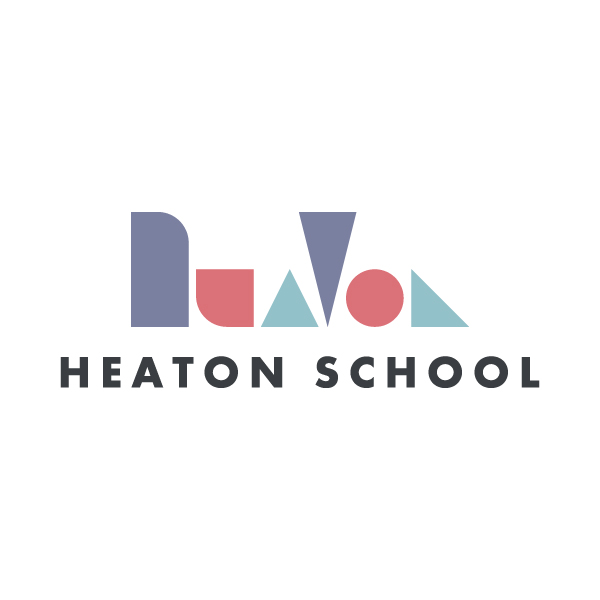 SCHOOL  HOLIDAYS  2023/24School opens for the academic year on Tuesday 5th September 2023     AUTUMN TERM      Tuesday 5 September 2023  to	Friday 20 October 2023       2023		       Monday 30 October 2023    to	Friday 22 December 2023       SPRING TERM	       Monday 8 January 2024    to  Friday 9 February 2024       2024		       Monday 19 February 2024 to Thursday 28 March 2024        SUMMER TERM      Monday 15 April 2024	 to  Friday 24 May 2024        2024		       Monday 10 June 2024 	 to  Friday 26 July 2024 (12.30 finish) School will be closed on Monday 6 May 2024 (Bank Holiday)Monday 27 May 2024 (Bank Holiday)Good Friday 29 March 2024  (Public Holiday)Easter Monday 1 April 2024  (Public Holiday)INSET  DAYSMonday 4th September 2023Friday 24th November 2023Monday 27th November 2023Monday 29th July 2024Tuesday 30th July 2024Please avoid taking family holidays during term time.